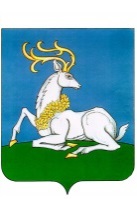 АДМИНИСТРАЦИЯОДИНЦОВСКОГО ГОРОДСКОГО ОКРУГА  МОСКОВСКОЙ ОБЛАСТИПОСТАНОВЛЕНИЕот 02.04.2021 № 965О внесении изменений в постановление Администрации Одинцовского городского округа Московской области от 19.10.2020 № 2755 «О реорганизации Муниципального унитарного предприятия «Редакция газеты «Одинцовская Неделя»В соответствии с Гражданским Кодексом Российской Федерации, Федеральными законами от 06.10.2003 № 131-ФЗ «Об общих принципах организации местного самоуправления в Российской Федерации», от 14.11.2002 № 161-ФЗ «О государственных и муниципальных унитарных предприятиях», от 12.01.1996 № 7-ФЗ «О некоммерческих организациях», Уставом Муниципального бюджетного учреждения «Одинцовский информационный центр», утвержденным постановлением Администрации Одинцовского городского округа Московской области от 22.01.2021 № 91,ПОСТАНОВЛЯЮ:Внести в постановление Администрации Одинцовского городского округа Московской области от 19.10.2020 № 2755 «О реорганизации Муниципального унитарного предприятия «Редакция газеты «Одинцовская Неделя» следующее изменение:в подпункте 3 пункта 3 цифры «23» заменить цифрами «24».Опубликовать настоящее постановление в официальных средствах массовой информации и разместить на официальном сайте Одинцовского городского округа Московской области в сети «Интернет».Настоящее постановление вступает в силу со дня его подписания.Исполняющий обязанностиГлавы Одинцовского городского округа                                           М.А. Пайсов